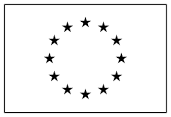 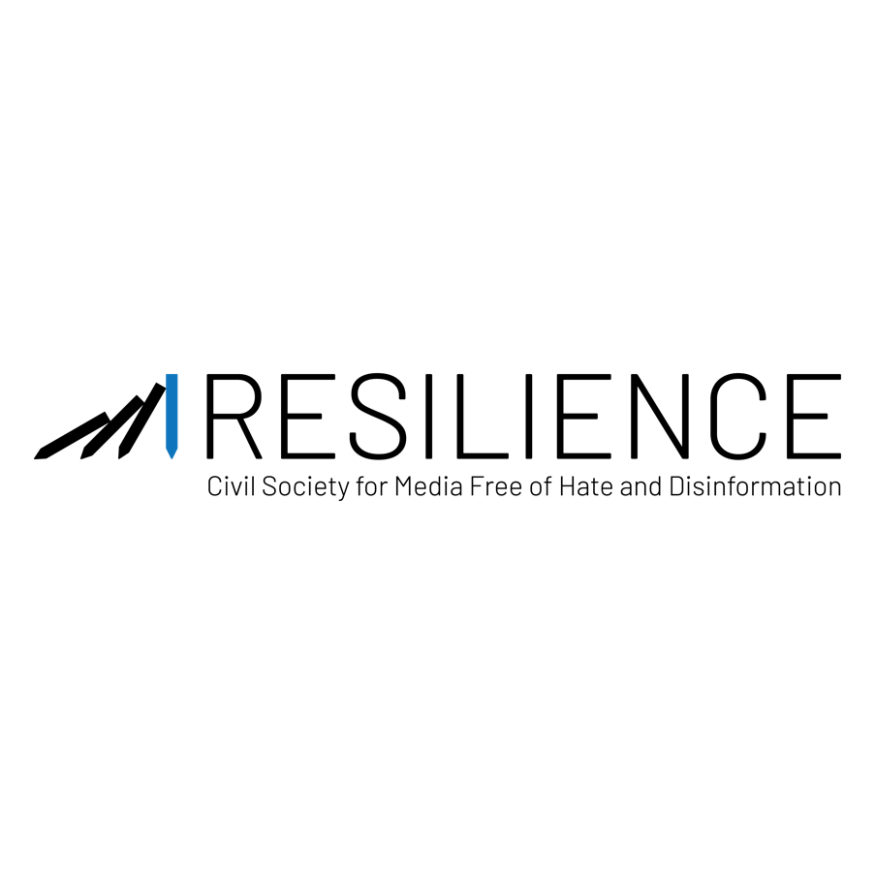 „Отпор кон дезинформации и говор на омраза: Акција на граѓанското општество за реафирмирање на слободата на медиумите и спречување дезинформации и пропаганда за ширење омраза во земјите од Западен Балкан и во Турција“ Работен пакет 3: Промовирање на медиумска и информациска писменост во малите градови и руралните области во земјите од Западен БалканФормулар за аплицирање: Kонцепт за предлог-проектОпис на проектотКраен рок за доставување на концепт за предлог-проект: 12.10.2020, 23:59 часот.Национален координатор за регрантирање: Македонски институт за медиумиОвој документ е изработен со финансиска помош од Европската Унија. За неговата содржина единствено одговорни се Мрежата за професионализација на медиумите во Југоисточна Европа и Македонски институт за медиуми  и во никој случај не може да се смета дека ја одразува позицијата на Европската Унија.1. Податоци за апликантот и ко-апликантот/ тите 1.1. АпликантВе молиме доставете скенирани копии од регистрација и од документот за основање на организацијата.1.2. Ко-апликант/и Ако е применливо, оваа иста табела користете ја за сите ко-апликантиВе молиме доставете скенирани копии од регистрација на организацијата.2. Опис на проектотИмајте предвид дека овој дел е многу важен. Наведете јасни и концизни одговори на прашањата. Почитувајте го ограничувањето на должината на текстот. Вишокот текст може да не се земе предвид од страна на евалуаторите.2.1. Зошто е потребен проектот?2.1.1 Опишете ја ситуацијата и проблемот кој имате намера да го решавате во конкретни мали градови или рурални подрачја (не повеќе од 300 зборови) 2.1.2 Наведете ги целните групи и крајните корисници и опишете ги нивните потреби. Целни групи се оние кои директно ќе имаат корист од проектот. Крајни корисници се оние кои долгорочно ќе имаат корист од проектот на ниво на општество или сектор. За секоја целна група и краен корисник наведете колку од нив ќе бидат директно и/или индиректно вклучени во проектот (не повеќе од 300 зборови). 2.1.3 На кој начин планирате да се справите со проблемот и да одговорите на потребите на целните групи и крајните корисници преку вашиот проект? (не повеќе од 150 зборови)2.1.4 Објаснете како вашиот проект придонесува за целите и очекуваните резултати од повикот? (не повеќе од 150 зборови)2.2. Дизајн на проектот2.2.1 Наведете ги целите на проектот кои ќе бидат остварени во текот на спроведувањето (не повеќе од 100 зборови) 2.2.2 Наведете ги главните активности на проектот и направете проценка на резултатите од нив (на пр. настани, информативни материјали, производи, апликации,… кои се произлегле од  спроведување на активноста). Една активност може да има и неколку резултати. Во оваа фаза не се бара детален опис. Додадете редови ако е потребно, но сепак обидете се да го претставите вашиот проект со не повеќе од 10 активности, вклучувајќи и управување со проектот (проектен менаџмент) и комуникација. Имајте ги предвид вашите капацитети и направете реална проценка што може да се постигне во утврдениот временски период.Избришете ги примерите кои се наведени со сиви букви во оваа табела.2.2.3 Размислете како ќе се подобри состојбата на целните групи и на крајните корисници со помош на проектот и преку користењето на продуктите кои произлегуваат од него. Опишете ги резултатите од проектот (на пример: придобивки или промени што сакате да ги постигнете со вашиот проект) и изразете ги со бројки каде е можно. (не повеќе од 300 зборови)Избришете ги примерите со сиви букви. 2.2.4 Наведете дали и на https://zoom.us/meeting/register/tJIsf-2rrDwtE9duQ3Gjt3aD4F0oUYvCntzC кој начин планирате да адресирате евентуални други теми во вашиот проект, на пр. родова еднаквост и еднакви можности, права на малцинствата, поддршка на младите, опфат на други локални организации  и граѓани во мали градови и рурални области? (не повеќе од 200 зборови)2.3. Резиме на англиски јазикНаведете кратко резиме на проектот, со опис на неговите цели и главни постигнувања. (не повеќе од 100 зборови) 3. Листа за проверкаПроверете дали апликацијата е целосна и дали во прилог ги имате следниве документи:Име на организацијата апликантИме/имиња на организацијата/организациите ко-апликант/иНазив на проектотЛокација на проектот>Наведете ги општините во кои ќе се реализира проектот<Времетраење на проектот (месеци)>треба да биде помеѓу 9 и 18 месеци<Износ на грантот кој се бара>треба да биде помеѓу 3.000 и 9.000 евра<Име на организацијата апликантотПравна форма (здружение, фондација, …)Адреса на организацијата апликантотДаночен број на организацијата апликантотМесто и датум на регистрацијаИме на овластен претставникКонтакт лице за овој проектЕ-пошта на лицето за контактТелефонски број на лицето за контактИме на ко-апликантотПравна форма (здружение, фондација, …)Адреса на ко-апликантотИме на правниот претставникСписок на главните активностиКлучни резултатиВкупноАктивност 1: Проектен менаџмент Состаноци на проектниот тимПроектни извештаиАктивност 2: Комуникација во врска со проектот Вести за локалните медиумиОбјави на социјалните мрежи за проектот340Активност 3: Планирање и имплементација на работилници за медиумска писменост наменети за младите во руралните подрачјаМатеријали за обукаРеализирани обукиУчесници на обуките3345Активност 4:Активност 5:Активност 6:Пример:Резултат 1: Зголемено знаење и вештини кај најмалку 30 млади луѓе за тоа како критички да се проценуваат известувањата во медиумите…Документданен/пОпис на проектот – концепт за предлог проект (Word документ)Изјава од апликантот (потпишана и скенирана)Примерок од регистрацијата на апликантот (скенирана)Примерок од документот за основање на апликантот (скенирана)Примерок од регистрацијата на секој ко-апликант/и (скенирана)Овластување од секој ко-апликант (потпишано и скенирано) 